     22.11.2016                                                                                              №  26     О внесении изменений и дополнений в решение Совета депутатов Пальскогосельского поселения от 29.12.2015 г.  № 41 «О бюджете Пальского сельского поселения на 2016 год  и на плановый период2017  и  2018  годов»          Руководствуясь Федеральным законом от 27 мая 2014 г. № 136-ФЗ «О внесении изменений в статью 26.3 Федерального закона «Об общих принципах организации законодательных (представительных) и исполнительных органов государственной власти субъектов Российской Федерации» и Федеральный закон «Об общих принципах организации местного самоуправления в Российской Федерации», внесенных изменений в Бюджетный кодекс Российской Федерации  (Федеральный закон от 29 ноября 2014 г. № 383-ФЗ «О внесении изменений в Бюджетный кодекс Российской Федерации», устанавливающие перераспределение нормативов отчислений по отдельным налоговым и неналоговым доходам с уровня сельских поселений на уровень муниципальных районов»  Руководствуясь    Положением о бюджетном процессе в Пальском сельском поселении, утвержденное решением Совета депутатов Пальского сельского поселения от 06.12.2013 года № 15 «Об утверждении Положения о бюджетном процессе в Пальском сельском поселении», Уставом Пальского сельского поселения  Совет депутатов Пальского сельского поселения        РЕШАЕТ: Внести изменения и дополнения в Решение Совета депутатов от 29.12.2015  № 41 «О бюджете Пальского сельского поселения на 2016 год и на плановый период 2017 и 2018 годов»	1. 1. Пункт 1 изложить в редакции:«Утвердить бюджет Пальского сельского поселения на 2016 год по расходам в сумме  11112,9  тысяч  рублей, исходя из прогнозируемого                         объема доходов  в сумме  9040,8   тысяч рублей (с дефицитом бюджета поселения в размере  2072,1 тысяч рублей)Источником внутреннего  финансирования дефицита бюджета Пальского сельского поселения является остаток денежных средств на начало финансового года в сумме 2206,0 тыс.рублей.  На 2017  год по расходам в сумме  7193,8 тысяч  рублей, в том числе условно утвержденные расходы в сумме 177,9 тыс. рублей, исходя из прогнозируемого объема доходов 7193,8 тысяч рублей (с дефицитом бюджета поселения в размере 0 тысяч рублей). Источники финансирования дефицита бюджета на 2017 год не предусмотрены.  На 2018  год по расходам в сумме  7244,1 тысяч  рублей,  в том числе условно утвержденные расходы в сумме 358,4 тыс. рублей исходя из прогнозируемого объема доходов 7244,1 тысяч рублей (с дефицитом бюджета поселения в размере 0 тысяч рублей). Источники финансирования дефицита бюджета на 2018 год не предусмотрены.2. Внести изменения в п.7 к решению Совета депутатов  Пальского сельского поселения от 29.12.2015  № 41 и изложить в следующей редакции: «Утвердить перечень поступлений дотаций, субвенций, субсидий и прочих межбюджетных трансфертов  из бюджетов другого уровня, согласно приложению 10 к настоящему решению по расходам на 2016  год в сумме 6081,8   тыс. рублей  исходя из прогнозируемого объема доходов в сумме 5828,1  тыс. рублей; 2017 год по расходам  3611,5 тыс. рублей исходя из прогнозируемого объема доходов в сумме 3611,5  тыс. рублей; 2018 год  по расходам  3601,5 тыс. рублей исходя из прогнозируемого объема доходов в сумме 3601,5 тыс. рублей.».3. В приложении 1 к решению Совета депутатов                                                                              Пальского сельского поселения от 29.12.2015  № 41 «Доходы Пальского сельского поселения на 2016 г.» внести следующие изменения и дополнения:4. В приложение № 3 к решению   Совета депутатов Пальского сельского поселения  от 29.12.2015  № 41 «Распределение бюджетных ассигнований по разделам, подразделам, целевым статьям, группам (группам и подгруппам) видов расходов  классификации расходов бюджета на 2016 год» внести следующие изменения и дополнения:5. В приложение 6 к решению Совета депутатов                                                                           Пальского сельского поселения от 29.12.2015  № 41 «Ведомственная структура расходов Пальского сельского поселения на 2016 год» внести следующие изменения:6. В приложении 10 к решению Совета депутатов                                                                           Пальского сельского поселения от 29.12.2015 № 41  «Перечень дотаций, субвенций, субсидий и прочих межбюджетных трансфертов из бюджетов другого уровня на 2016 год и плановый период 2017 и 2018 годов, тыс.руб.»внести следующие изменения:позицию изложить в редакции7. В приложение 16 к решению Совета депутатов Пальского сельского поселения от 29.12.2015  № 41 «Перечень муниципальных программ Пальского сельского поселения подлежащих финансированию в 2016 году» внести следующие изменения:и изложить в новой редакции:8.   Данное  Решение обнародовать по адресам:           - администрация Пальского сельского поселения, ул. Центральная, 3, село Паль, Осинский район, Пермский край;          - администрация Пальского сельского поселения, ул. Чапаева, 28, село Кузнечиха, Осинский район, Пермский край;           -   Пальская библиотека, МУ «Пальский КИЦ», ул. Садовая, 1, село Паль, Осинский район, Пермский край;           - Кузнечихинская библиотека, МУ «Пальский КИЦ», ул. Чапаева, 28, село Кузнечиха, Осинский район, Пермский край.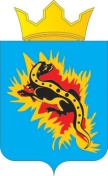 СОВЕТ ДЕПУТАТОВ ПАЛЬСКОГО СЕЛЬСКОГО ПОСЕЛЕНИЯОСИНСКОГО РАЙОНА ПЕРМСКОГО КРАЯРЕШЕНИЕ        19.02.2007                                                                                               № КодНаименованиегрупп, подгрупп, статей, подстатей, кодов экономической классификации доходовСумма тыс. руб.000 2 00 00000 00 0000 000БЕЗВОЗМЕЗДНЫЕ ПОСТУПЛЕНИЯ253,7906 2 02 04999 10 0000 151 ДопКД 983 Код цели 347Прочие межбюджетные трансферты, передаваемые бюджетам поселений253,7ВСЕГО ДОХОДОВ253,7РазделподразделЦелевая статьяВидрасходовНаименование расходовВсего 2016 г.Средства бюджета поселенияСредства бюджетадругого уровня0100Общегосударственные вопросы -18,0-18,00102Функционирование высшего должностного лица субъекта Российской Федерации и муниципального образования2,12,10100000000Муниципальная программа «»Развитие муниципальной службы в администрации Пальского сельского поселения»2,12,10100100000Основное мероприятие муниципальной программы «Развитие муниципальной службы в администрации Пальского сельского поселения» «Повышение престижа муниципальной службы и авторитета муниципальных служащих»2,12,10100180001Глава муниципального образования2,12,1120Расходы на выплату персоналу органов местного самоуправления2,12,10104Функционирование Правительства Российской Федерации, высших исполнительных органов государственной власти субъектов Российской Федерации, местных администраций-2,1-2,10100000000Муниципальная программа «»Развитие муниципальной службы в администрации Пальского сельского поселения»-2,1-2,10100100000Основное мероприятие муниципальной программы «Развитие муниципальной службы в администрации Пальского сельского поселения» «Повышение престижа муниципальной службы и авторитета муниципальных служащих»-2,1-2,10100180002Центральный аппарат-2,1-2,1120Расходы на выплату персоналу органов местного самоуправления-89,4-89,4240Иные закупки товаров, работ и услуг для муниципальных нужд87,387,30113Другие общегосударственные вопросы-18,0-18,00100000000Муниципальная программа «»Развитие муниципальной службы в администрации Пальского сельского поселения»-18,0-18,00100100000Основное мероприятие муниципальной программы «Развитие муниципальной службы в администрации Пальского сельского поселения» «Повышение престижа муниципальной службы и авторитета муниципальных служащих»-18,0-18,00100180004Управление муниципальной собственностью-18,0-18,0240Иные закупки товаров, работ и услуг для муниципальных нужд-18,0-18,00300Национальная безопасность и правоохранительная деятельность0,00,00310Обеспечение пожарной безопасности0,00,00200000000Муниципальная программа «Обеспечение безопасности жизнедеятельности населения Пальского сельского поселения»0,00,00210000000Подпрограмма «Развитие пожарной безопасности»0,00,00210080001Мероприятия по пожарной безопасности0,00,0240Иные закупки товаров, работ и услуг для муниципальных нужд-3,3-3,3630Субсидии некоммерческим организациям (за исключением муниципальных учреждений)3,33,30500Жилищно-коммунальное хозяйство13,613,60502Коммунальное хозяйство13,613,60500000000Муниципальная программа «Развитие инфраструктуры»13,613,60510000000Подпрограмма «Водоснабжение населенных пунктов поселения»13,613,60510200000Основное мероприятие муниципальной программы «Развитие инфраструктуры» подпрограммы «Водоснабжение населенных пунктов поселения» «Ремонт водопровода, колодцев»13,613,60510280002Лабораторные исследования воды13,613,6240Иные закупки товаров, работ и услуг для муниципальных нужд13,613,60800Культура, кинематография4,44,40801Культура4,44,40700000000Муниципальная программа «Развитие культуры, спорта и работа с молодежью в Пальском сельском поселении»4,44,40700100000Основное мероприятие муниципальной программы «Развитие культуры, спорта и работа с молодежью в  Пальском сельском поселении» «Предоставление муниципальных услуг в сфере культуры населению Пальского сельского поселения»4,44,40700180001Работа. Организация деятельности клубных формирований и формирований самодеятельного народного творчества4,44,4610Субсидии бюджетным учреждениям4,44,4В том числе заработная плата0,00,01000Социальная политика253,7253,71003Социальное обеспечение населения253,7253,70800000000Мероприятия, осуществляемые органами местного самоуправления Пальского сельского поселения, в рамках непрограммных направлений расходов253,7253,7080002Р050Реализация муниципальных программ, приоритетных муниципальных проектов в рамках приоритетных региональных проектов, инвестиционных проектов муниципальных образований253,7253,7320Социальные выплаты гражданам, кроме публичных нормативных социальных выплат253,7253,7ИТОГО:253,70,0253,7Код администратораРазделподразделЦелевая статьяВидрасходовНаименование расходовВсего 2016 г.Средства бюджета поселенияСредства бюджетадругого уровня9060100Общегосударственные вопросы -18,0-18,00102Функционирование высшего должностного лица субъекта Российской Федерации и муниципального образования2,12,10100000000Муниципальная программа «»Развитие муниципальной службы в администрации Пальского сельского поселения»2,12,10100100000Основное мероприятие муниципальной программы «Развитие муниципальной службы в администрации Пальского сельского поселения» «Повышение престижа муниципальной службы и авторитета муниципальных служащих»2,12,10100180001Глава муниципального образования2,12,1120Расходы на выплату персоналу органов местного самоуправления2,12,10104Функционирование Правительства Российской Федерации, высших исполнительных органов государственной власти субъектов Российской Федерации, местных администраций-2,1-2,10100000000Муниципальная программа «»Развитие муниципальной службы в администрации Пальского сельского поселения»-2,1-2,10100100000Основное мероприятие муниципальной программы «Развитие муниципальной службы в администрации Пальского сельского поселения» «Повышение престижа муниципальной службы и авторитета муниципальных служащих»-2,1-2,10100180002Центральный аппарат-2,1-2,1120Расходы на выплату персоналу органов местного самоуправления-89,4-89,4240Иные закупки товаров, работ и услуг для муниципальных нужд87,387,30113Другие общегосударственные вопросы-18,0-18,00100000000Муниципальная программа «»Развитие муниципальной службы в администрации Пальского сельского поселения»-18,0-18,00100100000Основное мероприятие муниципальной программы «Развитие муниципальной службы в администрации Пальского сельского поселения» «Повышение престижа муниципальной службы и авторитета муниципальных служащих»-18,0-18,00100180004Управление муниципальной собственностью-18,0-18,0240Иные закупки товаров, работ и услуг для муниципальных нужд-18,0-18,09060300Национальная безопасность и правоохранительная деятельность0,00,00310Обеспечение пожарной безопасности0,00,00200000000Муниципальная программа «Обеспечение безопасности жизнедеятельности населения Пальского сельского поселения»0,00,00210000000Подпрограмма «Развитие пожарной безопасности»0,00,00210080001Мероприятия по пожарной безопасности0,00,0240Иные закупки товаров, работ и услуг для муниципальных нужд-3,3-3,3630Субсидии некоммерческим организациям (за исключением муниципальных учреждений)3,33,39060500Жилищно-коммунальное хозяйство13,613,60502Коммунальное хозяйство13,613,60500000000Муниципальная программа «Развитие инфраструктуры»13,613,60510000000Подпрограмма «Водоснабжение населенных пунктов поселения»13,613,60510200000Основное мероприятие муниципальной программы «Развитие инфраструктуры» подпрограммы «Водоснабжение населенных пунктов поселения» «Ремонт водопровода, колодцев»13,613,60510280002Лабораторные исследования воды13,613,6240Иные закупки товаров, работ и услуг для муниципальных нужд13,613,69060800Культура, кинематография4,44,40801Культура4,44,40700000000Муниципальная программа «Развитие культуры, спорта и работа с молодежью в Пальском сельском поселении»4,44,40700100000Основное мероприятие муниципальной программы «Развитие культуры, спорта и работа с молодежью в  Пальском сельском поселении» «Предоставление муниципальных услуг в сфере культуры населению Пальского сельского поселения»4,44,40700180001Работа. Организация деятельности клубных формирований и формирований самодеятельного народного творчества4,44,4610Субсидии бюджетным учреждениям4,44,4В том числе заработная плата0,00,09061000Социальная политика253,7253,71003Социальное обеспечение населения253,7253,70800000000Мероприятия, осуществляемые органами местного самоуправления Пальского сельского поселения, в рамках непрограммных направлений расходов253,7253,7080002Р050Реализация муниципальных программ, приоритетных муниципальных проектов в рамках приоритетных региональных проектов, инвестиционных проектов муниципальных образований253,7253,7320Социальные выплаты гражданам, кроме публичных нормативных социальных выплат253,7253,7ИТОГО:253,70,0253,7Наименование доходов  бюджета Пальского сельского поселениягодыгодыгодыНаименование доходов  бюджета Пальского сельского поселения201620172018Прочие межбюджетные трансферты, передаваемые бюджетам поселений 1635,20,00,0ИТОГО5828,13611,53601,5Наименование доходов  бюджета Пальского сельского поселениягодыгодыгодыНаименование доходов  бюджета Пальского сельского поселения201620172018Прочие межбюджетные трансферты, передаваемые бюджетам поселений 1888,90,00,0ИТОГО6081,83611,53601,5№ п/пПеречень мероприятийОбъем денежных средств по программе тыс. руб.Объем финансирования, тыс. руб.в том числе по источникам финансированияв том числе по источникам финансирования№ п/пПеречень мероприятийОбъем денежных средств по программе тыс. руб.Объем финансирования, тыс. руб.бюджет поселения, тыс. руб.бюджет другого уровня, тыс. руб.1Развитие муниципальной службы в администрации Пальского сельского поселения -18,0-18,0-18,05Развитие инфраструктуры в Пальском сельском поселении +13,6+13,6+13,67Культура Пальского сельского поселения +4,4+4,4     +4,4ИТОГО0,00,00,0№ п/пПеречень мероприятийОбъем денежных средств по программе тыс. руб.Объем финансирования, тыс. руб.в том числе по источникам финансированияв том числе по источникам финансирования№ п/пПеречень мероприятийОбъем денежных средств по программе тыс. руб.Объем финансирования, тыс. руб.бюджет поселения, тыс. руб.бюджет другого уровня, тыс. руб.1Развитие муниципальной службы в администрации Пальского сельского поселения 2420,62420,62420,65Развитие инфраструктуры в Пальском сельском поселении 542,1542,1542,17Культура Пальского сельского поселения 3524,73524,73514,710,0ИТОГО9749,39749,39739,310,0Глава Пальского сельского поселения – председатель Совета  депутатов Пальского сельского поселения                                                                                  Н.В. Хромина